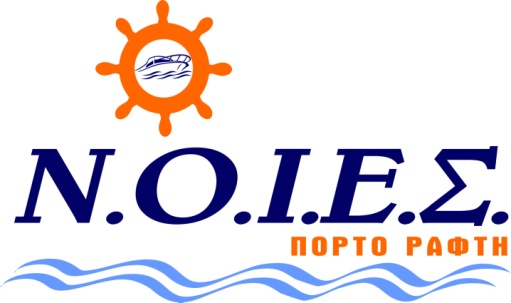 ΔΗΛΩΣΗ ΥΠΟΨΗΦΙΟΤΗΤΑΣΟ/η κάτωθι υπογεγραμμένος/η…………………………………………………………………………………μέλος του ΝΟΙΕΣ Πόρτο Ράφτη, δηλώνω ότι επιθυμώ να θέσω υποψηφιότητα για την εκλογή μου ως μέλος :Α) Του Διοικητικού Συμβουλίου του Ομίλου Β) Της Εξελεγκτικής Επιτροπής του Ομίλου στις εκλογές που θα διεξαχθούν κατά τη Γενική Συνέλευση της Κυριακής 16ης Φεβρουαρίου 2020. Η δήλωση της υποψηφιότητας θα πρέπει να γίνει εμπρόθεσμα έως την Πέμπτη 13 Φεβρουαρίου 2019, βάσει του άρθρου 12 εδάφιο 2 του καταστατικού.Η γνωστοποίηση της υποψηφιότητας μπορεί να γίνει με τους παρακάτω τρόπους:Τηλεφωνικώς στον Πρόεδρο του Ομίλου Δημήτρη Κυρίτση στο 693 238 3869 ή στην Γραμματεία του Ομίλου στο 697 228 0561.Γραπτώς στο email του Ομίλου noies.club@gmail.com Ημερομηνία								Tο Μέλος………/………/……… 						……………………………									(υπογραφή)	